Amy Deatherage—deatam@mansfieldisd.orgStearns’ AP 3rd edition  GuidesHow long has humans impacted the history of the earth?What was life like during the Paleolithic Age? (technology, art, religion, etc.)What distinguishes the Mesolithic Age?THE NEOLITHIC REVOLUTIONWhat moved the human species towards more elaborate institutions?What are the 2 reasons for deliberate planting?What is the first example of genetic food modification?How long did the revolution take?Why is it referred to as a revolution?What are the positive and negatives that go with sedentary agriculture?What was the general reception to settled farming?Where was settled agriculture not suited and how do they generally get by?How did agriculture spur specialization?What kind of innovation was very helpful to agriculture?CIVILIZATIONThe need to manage what caused people to establish towns and develop the first governments?What were the general characteristics of the first village, Catal Huyuk?Where did civilizations arise after Catal Huyuk?What did the division of labor lead to?Why did civilizations develop writing?Who is not included in the definition of civilization? Why?What are the social differences between civilizations and hunter-gather societies?How did civilizations impact their environment?In general, where were the first civilizations located? Why?INDIVIDUAL CIVILIZATIONSIN DEPTH—THE IDEA OF CIVILIZATION IN WORLD HISTORICAL PERSPECTIVEWhat do the terms barbarian and civilized mean?  Is it a universal term?THE HERITAGE OF THE RIVER VALLEY CIVILIZATIONSDescribe the legacy of these civilizations.What are the positive and negative things about ’s location?What is the most ancient philosophy in ?  Understand its basic tenets.PATTERNS IN CLASSICAL What kind of things would cause a dynasty to decline?How did the Zhou Dynasty rule? Who was this method similar to?  (who had the power)Why did they use this method?What were some positive contributions of the Zhou?What is the significance of Confucius?What is the era of the fall of Zhou referred to?Who gained control of  and formed the Qin Dynasty?How did he handle the problems of feudalism?What did Qin Shi Huangdi do to prevent northern invasions (instead of relying on alliances)?What did Shi Huangdi do to promote a strong central government and economy?Though Qin Shi Huangdi did things to improve upon the Zhou, what caused this to be a short lived dynasty?  What dynasty arose that came in contact with , the Parthians and kept the strong central government of the Qin? What things changed or were improved upon (politically, philosophy)?POLITICAL INSTITUTIONS’s bureaucracy started with a tight knit and extended families.  Describe.What other things were centralized under the government? How did Wu Ti make sure he had the best government bureaucrats?What did the Chinese government spend most of its time on compared to what?How did they regulate the economy?  How did the Chinese get things done? Did they have slaves?  Describe the extent and legacy of the Chinese bureaucracy.  RELIGION AND CULTUREWhat are the upper-class values?  Describe the basic religious rituals?Understand the tenets of Confucianism.What was the alternative to Confucianism? What did it advocate?What was a weakness of Confucianism?What class was Confucianism most popular and why?What was not necessary in Daoism to achieve a good life that was necessary in Confucianism?Why weren’t the Confucianist threatened by Daoism?What was a basis of the civil service exam?Describe classic Chinese art.What scientific advances did the Chinese make?ECONOMY AND SOCIETYDescribe the social structure (who is included and what do they do).Who benefited the most of trade (or who wanted the stuff)?What helped facilitate trade?How was the merchant class viewed?Name achievements.What was the main sector of the Chinese economy?Describe family life.CONCULSIONWhat was the one thing that pulled together or characterized classic ?How did they view themselves and those around them?What was their view of cultural diffusion?What was the one exception to their view of cultural diffusion?How was their view of science related their religion?What private matters supported their unified government?What conflict kept there from being one unified philosophy?Describe their courts or views of punishment.What bound together the first global civilization?Who aided its spread?What else did these people help spread?What unified these people?DESERT AND TOWN: THE ARABIAN WORLD AND THE BIRTH OF ISLAMDescribe the geography of the .What people made this place their home?What type of animals did they domesticate?What was the importance of towns located near the water or ocean?What two towns owed their existence to the bedouins?What was the basis of social organization and beliefs?CLAN IDENTITY, CLAN RIVALRIES, AND THE CYCLE OF VENGENCEDescribe the basics of a Bedouin.	--marriage	--social structure (who is the highest & lowest)What caused clans to fight?  What could they lead to?TOWNS AND LONG-DISTANCE TRADEWho founded and dominated ?What religious significance was located there?What was the importance of pilgrimages to ?What was the purpose of Yathrib?MARRIAGE AND FAMILY IN PRE-ISLAMIC What was the role and importance of women in Bedouin culture?Who did they have it better than?Who paid the bride-price?How did town life compare to Bedouin live in regards to women?POETS AND NEGLECTED GODSWhat were the cultural influences of early ?Describe their religious practices?THE LIFE OF MUHAMMAD AND THE GENSIS OF ISLAMDescribe some influential things in Muhammad’s early years.When did he receive his revelations?PERSECUTION, FLIGHT, AND VICTORYWho saw Muhammad as a threat?Where did Muhammad flee to and gain support?Why were  and  at odds with each other?What act of syncretism did Muhammad make in regards to Islam?ARABS AND ISLAMHow was Islam as a unifying force?How did it compare to Christianity?What else did it provide that their previous polytheistic beliefs didn’t (most religions do)?What was his view on money and slaves?UNIVERSAL ELEMENTS IN ISLAMWho originally embraced Islam?What helped it win support?How were all 3 major monotheistic religions related to each other?List the 5 Pillars.THE ARAB EMPIRE OF THE UMAYYADSWhat led to the spread of Islam?Who ruled the empire?CONSOLIDATION AND DIVISION IN THE ISLAMIC COMMUNITYWhat was the first major crisis of the religion?What motivated conquests?MOTIVES FOR ARAB CONQUESTSWhat united the warriors?How was conquest good for the Arabs?What did they want to attain?Who had to pay taxes?Did the Arabs want to spread their religion?WEAKNESSES OF THE ADVERSARY EMPIRESWhat were some of the problems with the Sasanian Empire that allowed it to fall?Why did the Copt and Nestorian Christians want the Muslims to conquer where they were?THE PROBLEM OF SUCCESSION AND THE SUNNI-SHI’I What were the other things that divided them besides the successor problem?What reunited the succession problem?Which grouped backed which side?THE UMAYYAD IMPERIUMWhat had to happen internally to have success in their continued expansion?What stopped the Muslims from taking over all of ? How far did they get?How do you compare their empire to the Romans?How did they seek to rule their empire?Who was a first-class citizen and what jobs did they hold?  How did they live and why?CONVERTS AND “PEOPLE OF THE BOOK”Why would you or wouldn’t you want to convert?Who are “people of the book” and how were they treated?FAMILY AND GENDER ROLES IN THE UMAYYAD AGEHow did Islam improve gender and marriage in the ?What roles were women allowed?IN DEPTH—CIVILIZATION AND GENDERWho influenced and changed the traditional role of women in Islam?Which class of women felt the restrictions more?UMAYYAD DECLINE AND FALLWhat were some of the internal symptoms of decline?What was the external pressure that leads to the fall?Who (what group) led the opposition?Which sect and other group backed them?How did they take care of any possible future opposition?FROM ARAB TO ISLAMIC EMPIRE: THE EARLY ABBASID ERAWhich sect was supported by the Abbasid and which was persecuted?Where would their capital be?What moves did they make to rule their empire?What role did the wazir play?How effective was their rule?ISLAMIC CONVERSION AND MAWALI ACCEPTANCEHow did Arabs view of conversion change?Why the change?What group took the most advantage of the change?COMMERCIAL BOOM AND URBAN GROWTHWho gained wealth and social status?Why did towns grow?Where did a lot of the money go?TOWNS AND COUNTRYWhat was life like for an artisan?What was the role of slaves?  Which ones had it worse off?THE FIRST FLOWERING OF ISLAMIC LEARNINGWhat was their view of education and scholarship?What architectural achievements did they make?What did they preserve?What was their focus?CONCLUSIONWhat began the decline of the Abbasids?What was used to legitimize rule?Whose achievements did they build on?What were the symptoms of their decline?Who spread Islam to South and ?THE ISLAMIC HEARTLANDS IN THE MIDDLE AND LATE ABBASID ERAWhat other symptoms of decline were there?What was the most important problem they faced?IMPERIAL EXTRAVAGANCE AND SUCCESSION DISPUTESWhat piece of literature immortalized Harun al-Rachid’s court?Who wielded power at the caliph’s expense?What group caused a lot of unrest?IMPERIAL BREAKDOWN AND AGRARIAN DISORDERWho did the burden of luxury and unrest fall?  How?DECLINING POSITION OF WOMEN IN THE FAMILY AND SOCIETYWhat became symbols of women’s subjugation during the Abbasid Caliphate?What jobs did slaves hold in the Abbasid Caliphate?Where did they acquire their slaves?What were some of the positive aspects of being a slave?How did women try to gain power and control?Was this treatment of women a change from the past or has remained constant?NOMADIC INCURSIONS AND THE ECLIPSE OF CALIPHAL POWERWhat groups began to break away from the Abbasid Caliphate?What group of leaders took the title of sultan?  How long did that last?Name and describe the group that took power in 1055.THE IMPACT OF THE CHRISTIAN CRUSADESWhat is the desired piece of real estate by both Christians and Muslims?To what extent was the Christian challenge successful?Who united the Muslims to reconquer land lost to the Christians?Who was impacted the most from the Crusades?  How?AN AGE OF LEARNING AND ARTISTIC REFINEMENTDescribe some of the artistic advancements Islam is famous for.THE FULL FLOWERING OF PERSIAN LITERATUREHow did Persian culture find its way into the Islamic Caliphate?What are some of the topics of famous literature?ACHIEVEMENTS IN THE SCIENCESWhat did the Muslims preserve?Identify areas the Muslims added to the sciences.What innovations did Muslim traders introduce to Europe from ?RELIGIOUS TRENDS AND THE NEW PUSH OF EXPANSIONWhat were the contradictory trends in Islam?What was the conflict that orthodox Muslims had with Greek teachings?Who strove to blend Greek logic with the Quran?What was the purpose and teachings of the Sufis?NEW WAVES OF NOMADIC INVASIONS AND THE END OF THE CALIPHATEWhat new nomadic band challenged the caliphate?When did they conquer ?Who stopped them and where?THE COMING OF ISLAM TO What was a strength and flexibility of ?How are the new Muslim invaders different than previous invaders?How are Islam and Hinduism different (religiously and socially)? ON THE EVE OF THE MUSLIM INVASIONWhat did Harsha do that is typical of a rise of a new empire?POLITICAL DIVISIONS AND THE FIRST MUSLIM INVASIONSWhat initially brought Muslims in contact with Indian?What caused parts of  to welcome Muslim conquerors?INDIAN INFLUENCES ON ISLAMIC CIVILIZATIONWhat purpose did the Muslims serve in transmitting Indian sciences?What was the staging area for Islam to spread to ?FROM BOOTY TO EMPIRE: THE SECOND WAVE OF MUSLIM INVASIONSWhat were Mahmud’s motivations to conquer into  from ?Where was the new capital?Who did the Muslims depend on to help rule their new empire?PATTERNS OF CONVERSIONHow did the Sufis connect with the Indians?From what class and religion did most converts come from?  Why?PATTERNS OF ACCOMODATIONWhat did Indian assume about their Muslim invaders?What negative rituals regarding women did the Muslims adopt from the Hindus?ISLAMIC CHALLENGE AND HINDU REVIVALWhat was the Hindu reaction to the Muslim religious force?STAND-OFF: THE MUSLIM PRESENCE IN  AT THE END OF THE SULTANATE PERIODWhy could the Muslims not play down the differences between them and the Hindus?THE SPREAD OF ISLAM TO What two great trading complexes came together here?What was the power vacuum that allowed the Muslims an open door?TRADING CONTACTS AND CONVERSIONWhat paved the way for peaceful conversion?What was Muslim law used for?Why did Islam have difficulties with people converting?SUFI MYSTICS AND THE NATURE OF SOUTEAST ASIAN ISLAMWhy were the Sufis more successful in gaining converts?How was the importance and role of women different here?IN DEPTH—CONVERSION AND ACCOMODATION IN THE SPREAD OF WORLD RELIGIONSWhat are common characteristics of world religions?CONCLUSIONHow did it impact nomads?How did the adoption of Islam may have cut people off to innovation?What timeperiod (years) did the  span?What events were going on at the beginning of the ?What caused the empire to fall?What form of Christianity was practiced in the ?What was the Byzantine capital?What area did the Byzantines influence?What began to spread northward?How were Eastern and  developing differently?THE BYZANTINE EMPIREORIGINS OF THE EMPIREWhich Roman emperor moved the eastern capital to ?What area did it include?What language did it use?Why was this language beneficial?How did the status of the merchant change from Roman times?Who was allowed to participate in the bureaucracy that had not during Roman times?JUSTINIAN’S ACHIEVEMENTSWho was the empire under the threat of?What were some of the negative attributes of Justinian?What were some of his positive achievements?What helped to unify the empire, like it did during the ?What type of “environmental mosaic” was sought after in ?What was the reason for raising taxes?ARAB PRESSURE AND THE EMPIRE’S DEFENSESWhat method was used to convert people in the  to Christianity in the 600s?What eventually threatened Byzantine holdings in the ? What military means did they use?What new scientific weapon did the Byzantines use to combat the Arabs?Where did the burden of maintaining the empire fall, militarily and economically?What caused this group additional strain?In what period was Byzantine at its height?BYZANTINE SOCIETY AND POLITCSWhich government was the Byzantine government similar to? How?Who was head of the church?How do we know that women exerted more importance/power during the ?Who served in the Byzantine bureaucracy?What did they have to be schooled in?Who held positions close to the emperor?  Why do you think?How were military recruited?  Who was this similar to?What did the Byzantine Empire effectively do for  until the 15th century?What new role did the  take in the economy?  Who did it mean to benefit and why?  Who did it hurt and why?What trade item did the Byzantines become famous for?  What philosophy did their cultural life center around?What kinds of artistic/architectural innovations came out of ?What first major religious controversy arose in the 8th century (700s)?  Why?To what extent was the Byzantine tolerant of diversity? Evidence.THE  BETWEEN EAST AND WESTIn 1054, what brought the differences between the East and West to a head?THE EMPIRE’S DECLINEWhat united the nomadic invaders?What caused the biggest blow to the empire’s economy?What resulted from the Byzantine appeal for help from the West?How much longer does the Byzantine Empire last after the crusaders attack ?When did  fall to the Turks?What made this empire significant?THE SPREAD OF CIVILIZATION IN Who spread Christianity north?Why is Cyril and Methodius important?What made the spread of Orthodox Christianity successful in its spread north?THE EAST CENTRAL BORDERLANDSWhat region did Jews immigrate?  Why?What area of the economy were Jews allowed to participate?Due to the treatment from Christians and forced cultural isolation, what behavior did they emphasize?THE EMERGENCE OF KIEVAN RUSWhat ethnic group of people settled this area of ?  Briefly describe their political and cultural tradition.What group of people migrated into this area?  How? Why?Who set up a principality in ? Where did the word  come from?Who did they trade with?Why did  I adopt Orthodox Christianity as the religion for his people? (Why not the others?)What did Yaroslav do to build unity?INSTITUTIONS AND CULTURE IN KIEVAN RUS’Compare/Contrast Byzantine and Russian political institutions.How were Russian aristocrats different than in ?KIEVAN DECLINEWhat internal problems did they have?Externally what affected their economy?What nomadic group laid the final blow? What did they call them?How long did they control ?Russians were left to their day to day activities as long as they did what?What did the Russians consider themselves?CONCLUSIONHow is the Byzantine Empire different from other centers of civilization (like  and )?How did it greatly affect the development of Christianity?What marked the beginning of the postclassical period in ?What is this period referred to as?Civilization extended to what areas during this period?Which religion will spread along with civilization?What are some the areas that  would gain from contact with?THE FLAVOR OF THE MIDDLE AGES: INFERIORITY AND VITALITYAt this timeperiod and level of development,  could be compared with what areas?Who were the Europeans backwards compared to?Who did the Europeans fear?How did the Christians view fellow “people of the book” (opposite Arab view)?What are some areas were the West exceeded the view that this was the “Dark Ages”?STAGES OF POSTCLASSICAL DEVELOPMENTWhere was the center of the Roman Catholic Church?Where is the center of the postclassical West?What caused the West to be so weak (politically and economically)?What institution kept learning alive during this rough period?THE MANORIAL SYSTEM: OBLIGATIONS AND ALLEGIANCESDefine manorialism.Describe the life a serf.What improved agriculture production?What types of rights did serfs have?THE CHURCH: POLITICAL AND SPIRITUAL POWERWhat did the Roman Catholic Church model their organizational structure after? Explain.In what ways were the lines between church and state blurred?What did the pope do?What did  use Christianity for? (Similar to African kings converting to Islam)What purpose did the monasteries serve?CHARLEMAGNE AND HIS SUCCESSORSWhat positive strides did Charlemagne make toward civilization?What united ?What kept them from uniting completely?What area claimed the title of “Holy Roman Emperor”?  What was its true nature?NEW ECONOMIC AND URBAN VIGORWhat economic gains did contact the East bring?What innovation gave landlords military dominance?What happened to the Vikings in the 10th century?What was a result of fewer raids and new agricultural technology?What was evidence of the new economic vitality of ?How did their economic vitality and urban centers compare to ?When you have enough food to eat, what happens?When did the first universities develop in ?  What was the primary purpose to educate for?FEUDAL MONARCHIES AND POLITICAL ADVANCESDefine and explain feudalism.How is the governmental bureaucracy paid?What other method did kings use to bring more land under their control?Who extended the system of feudalism into ?Who used this system earlier?Why would merchants and professionals be more loyal than nobles? (like the eunuchs of Islam)LIMITED GOVERNMENT1215—How did the Magna Carta show the continued power of the aristocrats?Who held the power in the newly developed parliaments?What was the key issue parliaments ruled on?What determined a person’s rights?What was unique about ’s version of representative government?THE WEST’S EXPANSIONIST IMPULSEWhat does population growth tend to cause?  And what was their motivation? (like previous unit)What was the “reconquest”?  About how long did it take?Who called for the First Crusade? When?How were people persuaded to join?Which Crusade was victorious for the Christians?What Turk won back the lost land from the Christians?What was the motivation of the Fourth Crusade?How did the West benefit from the Crusades though their initial goal was a failure?RELIGIOUS REFORM AND EVOLUTIONWhat secular problem did the Church struggle with?What was one way they sought to reform it?What did Pope Gregory VII institute to try to uphold the purity of the church? When?What did Pope Gregory VII do to end state interference in the church?THE HIGH MIDDLE AGESWhen was it?  What were the 3 ingredients?What is the ideology that penetrated every aspect of life during the Middle Ages?IN DEPTH—THE SOURCES OF VITALITY IN THE POSTCLASSICAL WESTHow did the classical era of  and  inspire the West?How did Christianity inspire a dynamic society?How did Christianity change people’s view of nature and environment? Is this true today?How could one innovation cause a chain reaction of growth?Which of these models applies to the rise of Russia (C9) and sub-Saharan Africa (C8)?WESTERN CULTURE AND CHRISTIANITY IN THE POSTCLASSICAL ERATHEOLOGY: ASSIMILATING FAITH AND REASONWhat was the focus of intellectual thought?What did Peter Abelard contribute to the conversation?How engaged was the average person in the debate over reason and religion?What view did St. Bernard of Clairvaux advocate?How were schools in the West different from ?How did Thomas Aquinas link reason and faith?What is scholasticism?What was the Christian view of scientific research?POPULAR RELIGIONList examples of syncretism as Christianity were adopted in .RELIGIOUS THEMES IN ART AND LITERATUREWhat was the purpose of medieval art?What was the popular architectural form? (look to image 10.5 on pg 228)What was the subject of Chaucer’s Canterbury Tales?What was the change in formal language used in literature and plays?  Why is this a big deal?CHANGING ECONOMIC AND SOCIAL FORMS IN THE POSTCLASSICAL CENTURIESNEW STRAINS IN RURAL LIFEHow had serf’s economic standing change?  How did this affect the interaction between aristocrats and peasants?How did ’s level of technology compare to other areas?GROWTH OF TRADE AN BANKINGWho was opposed to the use of money?Give examples of the first capitalist ventures.What group of people benefited from the rejuvenated Mediterranean trade post-Crusades?What commodities were mainly sought?What was an example of a commercial alliance formed?  Where was it better to be a merchant? (Christian, Muslim or Indian societies) Why?What was the purpose of a guild?What area of specialized technology did  lead the world?LIMITED SPHERE FOR WOMENHow did advanced agriculture change women’s lives (just like every other time)?How did this conflict a little with the original ideals of Christianity?What new institution valued women’s contributions?C/C women in Christianity and Islam.THE DECLINE OF THE MEDIEVAL SYNTHESISWhat European conflict weakened and strained their governments and treasuries?What were the military turning points during the Hundred Years’ War?What were the other signs of decline (remember Conrad Demarest’s Model of Empire)?SIGNS OF STRAINHow was the role played by aristocrats challenged at the end of the medieval period?How did they combat the declining role?In what ways did the church lose some of its role/influence?  Why?CONCLUSIONWhy is this period in European history referred to as backward?What social/economic institution wasn’t as prevalent during this period?Who had comparable divided regional governments?How was in unique?NAME__________________________   AP World History Chapter 12 Study GuideReunification & Renaissance in Chinese Civilization: Era of Tang & Song DynastyHow long was the Era of Divisions, time between the Han and Sui Dynasties?What religion/philosophy flourishes, because of this period of chaos?What time period did the Era Divisions compare to?  Do you remember how Qin had to get it under control?What did Wendi do at the beginning of his reign that was typical of a new dynasty?What did Yangdi, Wendi’s successor, continue that would contribute to and consolidate his empire?What were was one good thing and two bad things that Yangdi did?How was the Tang Dynasty created?What were the biggest internal/external issues facing this dynasty?  How did they handle them?What things did this dynasty do that is typical early dynasty behavior?How did the Tang handle the nomadic people in order to keep them in check?  Not like the Romans.How were bureaucrats used to run this largest of the Chinese empires?Who administered the civil service exams?What purpose was there to have different types of civil service exams?Who held the highest positions in the bureaucracy?Mahayana Buddhism—Chan or Zen Buddhism—Which type of Buddhism was attractive to the elite?How did Empress Wu patronize Buddhism?How did the Daoist compete with Buddhist?Which group had the biggest problem with the Tang favoring Buddhism? How did Wuzong undo the Buddhist control on ?Although Buddhism was weakened, was it eradicated? Which concubine began to influence the emperor? What does this remind you of?What were some of the weaknesses toward the end of Xuanzong’s reign?What military commander reunited ?  What was so unique about him compared to others? What was he renamed and what dynasty did he found?Who did the Song have a problem overcoming?  What types of interaction did the Song have with them over time?Was the Song Empire bigger or smaller than the Tang?What were the difference between how the Tang and Song used the exams and their bureaucracy? What problems did this create?How did the Song try to further Confucianism?What view of foreigners did Neo-Confucianism support?What would bring about social harmony according to the Neo-Confucianist?What became a drain on the Chinese economy?  What pulled funds away from making the drain more effective?What reforms did Wang Anshi, chief minister, enact to ward off collapse?What nomadic empires challenged what parts of the Song?What was the importance of the Grand Canal?  What area was becoming the biggest producer of food?What did the Tang expansion do for trade?What was the largest city in the world at the time?  Describe.What portion of the Chinese population lived in urban centers?Who compared  to ?What new technologies and acquisitions improved agriculture production?What architecture distinguished people of a higher rank?How were Confucian ideals reflected in the family? Punishments? Describe marriage practices.What were some of the more positive examples of life for women during the Tang and early Song?What Neo-Confucian beliefs were oppressive to women?Describe the arts of the time.  What were the topics/muses?Define:Jinshi—Sinified—Junks—Jurchens—Flying money—Khitan nomads—NAME__________________________   AP World History Chapter 13 Study GuideSpread of Chinese Civilization: 1)  How are  and  different than  in relation to trade?JAPAN THE IMPERIAL AGE2)  When did ’s contact with  peak? Why?3)  What is ’s native religion?4)  In 646, what did the Taika reforms try to do?5)  How did the Japanese use/or look to Buddhism?6)  What was the result of the failed Taika reforms and led by which groups?CRISIS AT  & THE SHIFT TO HEIN ()7)  Who became so bold to try to influence the Japanese government? 8)  How did the emperor, Koken’s husband, handle the new threats toward the government?ULTRACIVILIZED: COURT LIFE IN THE HEIAN ERA9)What was life like for the aristocratic classes?  10)  What is the most celebrated piece of literature? And what did it tell us? 11)  How did women’s roles compare to men?THE DECLINE OF IMPERIAL POWER12)  In the mid 9th century, who became the power family at court?  How?13) The leading aristocratic family did what to keep its power base?  Who were they in competition with? 14)What Buddhist practices were the court aristocrats participating in? THE RISE OF THE PROVINCIAL WARRIOR ELITE15)  What kind of estates did various families carve out?  Why?16)  Who’s rule did the estates fall under?  How was it administered?  17)  What were the state of things (peaceful, etc.)?  18)  What was the job description of the samurai?19)  According to warrior code, if you were beaten or disgraced what was required of you? 20)  Describe the life of peasants. How similar to Western Europe?  21)  What was life like for artisans?  THE ERA OF WARRIOR DOMINANCE22)  Whose power was growing into the 11th century?  And what positions did they seek?  23)  Which of the two families gained the upper hand in the 1180s, after the Gempei Wars?  How?  What age did this usher in?  24)  Through all the power struggles, who ultimately (sometimes ceremonially) remains the head of the government? WHY???IN DEPTH—COMPARING FEUDALISM                  JAPAN 			   	     BOTH				W. EuropeTHE DECLINING INFLUENCE OF CHINA25)  Why did the Japanese decide to discontinue its embassy at the Tang court?THE BREAKDOWN OF BAKUFU DOMINANCE THE AGE OF THE WARLORDS26)  What did Yoritomo do/not do to cause the Minamoto families’ influence to decline?27)  Explain the three-tiered government system.TOWARD BARBARISM? MILITARY DIVISION AND SOCIAL CHANGE30)  What aspect of the bushi era declined in the 15th-16th century?31)  How did combat change?33)  How was the behavior of the commoners/peasants similar to western Europeans?34)  What were some of the positive things going on at the estates? What were some of the crops?35)  How did the roles of women change in the warrior age?ARTISTIC SOLACE FOR A TROUBLED AGE37)  What influenced art?38)  List examples of art, especially unique to .SEEDS OF UNITY AND JAPANESE NATIONHOOD39)  What were some of the elements of  that were unifying?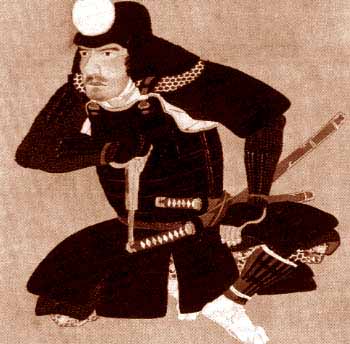 Spread of Chinese Civilization: To what degree did  influence ?Who are the Koreans descended from? When did they first settle in the ?What was the earliest Korean dynasty, formed in 109 BCE?WuTi of the Han dynasty conquered them.  By what means did they try to influence ?Which tribe to the north was at odds with the Silla, Paekche and Chinese?When did the first big wave of Sinification come to ?What elements of the Chinese did they take to in the first wave of Sinification?  What was the most significant of them?TANG ALLIANCES & THE CONQUEST OF KOREAWhy were the Chinese successful?Who did the Tang ally with?  When did they become vassals of the Tang?SINIFICATION: THE TRIBUTARY LINKBy what means did the Koreans learn of Chinese culture under the Silla?What did the Koreans have to do to show their vassal status to the Chinese (besides pay tribute)?  What positive gains came with the symbolic gesture?THE SINIFICATION OF KOREAN ELITE CULTUREWhere was the Silla capital?  How did reflect Chinese influence?Who dominated the imperial government?What social group did the Koreans have that the Chinese didn’t traditionally?What did the elite class adopt from the Chinese?What did the Koreans do better than the Chinese?  Explain or describe.CIVILIZATION OF THE FEWDescribe the aristocratic class. What role did the artisans have in the social hierarchy?What was their export and role in trade with China and Japan?Who are the lower classes and how are they classified? What provided hope for the lowest classes?KORYO COLLAPSE, DYNASTIC RENEWALWhich class led the revolt against the Korean dynasties? How did the revolts affect the aristocratic class?Which dynasty restored aristocratic dominance and the link with China, 1392-1910?Spread of Chinese Civilization: Where did the Vietnamese settle and when?What was their staple crop?What did the Vietnamese recognize they could gain from the Chinese?How did the Chinese refer to them?What dynasty first came in contact with them?What did the Vietnamese trade in order to gain silk from ?What groups intermarried to form a distinct Vietnamese ethnic group?What were the differences they exhibited to the Chinese? (don’t forget women)What religion influenced them?CONQUEST AND SINIFICATIONWhich dynasty tried to conquer them and how did it result?In 111 BCE, the Vietnamese recognized the need to acquire what from ? (there are more at the end of the section, but not necessarily needs)What was needed to make Vietnam the most productive agriculture area? What was the result of its increased agricultural potential?ROOTS OF RESISTENCE What were the groups that weren’t happy with their vassal agreement?  Why?In 39 CE, who led a revolt against the Chinese?  What else can we learn about the Vietnamese from the revolters?WINNING INDEPENDENCEWhat made fight for independence so strong and successful?What did geography have to do with it?What was dividing the Chinese attention from reconquering the Vietnamese?When did the Vietnamese achieve independence?CONTINUING CHINESE IMPACTWhat was the first dynasty, 980-1009 CE?Chinese influence on ’s first dynasty:  (there aren’t differences for every one)What kept Vietnamese rulers from having as much power as the Chinese?VIETNAMESE DRIVE TO THE SOUTHWhat two groups did they come in conflict with heading south?How did they refer to the hunters in the hills?Where did they drive the Indianized—Chans to?EXPANSION AND DIVISIONWhere is the capital?What differences developed with the southern expansion?  Why?In the late 1500s, what two families rose to power of what area?What area made up the “rice bowl”?NAME ______________________________   AP World History Chapter 14 Study GuideThe Last Great Nomadic Challenges: From Chinggis Khan to TimurWhat did the Mongols forge?  What were the kingdoms called that formed after the death of Chinggis?  How long did the Mongols dominate ? How are the Mongols justly and unjustly portrayed by history?How did the Mongols contribute to globalization of the time?THE MONGOL EMPIRE OF CHINGGIS KHANWhat group of people kept the Mongol from expanding prior to the 13th century?7)  What did the Mongol nomads depend on for survival?   What did they trade and trade for with sedentary people?   What remarkable skills did Mongol boys, girls and warriors have?  What was the basic unit of Mongol society?  What was the purpose of a confederation?  How were leaders determined?  What role did women have in leadership?  What were the skills necessary to be a good leader? And what did being a good leader bring?Look at the picture (figure 14.1, page 318).  What made them the most mobile preindustrial society?  THE MAKING OF A GREAT WARRIOR: THE EARLY CAREER OF CHINGGIS KHANWhat nomadic groups dominated Asia and  prior to the Mongolian speaking people?Describe the life of young Chinggis.What happened at the kuriltai in 1206?  BUILDING THE MONGOL WAR MACHINEWhat were some of the weapons the Mongol warriors?What caused them to demoralize their enemy?How were old vendettas averted and a unifying force provided? Who else had a similar motivation?Describe the war machine or the Mongol armies’ organization.What types of discipline kept the Mongol army at its best?What types of innovations/technology gave the Mongols an edge?CONQUEST: THE MONGOL EMPIRE UNDER CHINGGIS KHANIn 1206, how large was his influence?How did Chinggis adapt to coming up against large, fortified cities with extensive defensive works?What were his feelings toward these fortified towns and what was his punishment for them? Who did he spare?FIRST ASSAULT ON THE ISLAMIC WORLD: CONQUEST IN Who did he aim to defeat?What is the war strategy that Chinggis used?LIFE UNDER THE MONGOL IMPERIUMWhat was the amazing contradiction of Chinggis?Chinggis refused to live in the cities he conquered, where did he make his capital?With whom did he meet and learn at his capital?What were some of the unifying and centralizing forces of Chinggis’ rule?THE DEATH OF CHINGGIS KHAN AND THE DIVISION OF THE EMPIREHow did the Mongols honor Chinggis when he died in August of 1227 (at his request)?How was his empire divided? Who and how did were they kept from infighting?THE  TO THE WESTWhich khanate set its eyes on ?Which khanate set its eyes on the remains of the Islamic Empire?How was the Russian campaign viewed by the Mongols?How did the Tartars, people from Hell, handle the Russians?What great feat did the Tartars achieve?  How did they use the difficulty to their advantage?What was the only Russian city spared and why? IN BONDAGEHow long did Batu’s armies rule ?      43)  What role did the Russian princes submit to?      44)  What despair fell on the Russian peasants?Who benefited the most? How?What were the positive and negative effects of Mongol rule?MONGOL INCURSIONS AND THE RETREAT FROM Who did the Christian West think the Mongols were?How close did the Mongols get to realizing their goal of taking the Christian West?What caused the Mongols to stop heading West?THE MONGOL ASSAULT ON THE ISLAMIC HEATLANDSWho ruled the Ilkhan Khanate?Describe the Mongol capture of  in 1258.Who did they also defeat in 1243?  And who did this provide an opportunity to?What group was delighted by the Mongol’s fatal blow to the Islamic Empire?  Why do you think so?Who was able to hold back the Mongols from engulfing the entire Muslim world?Why did they stop trying to conquer the Muslim Empire and what did he settle for?THE MONGOL IMPACT ON  AND THE ISLAMIC WORLDWhat were some of the diffusions of technology?What came with the Mongols that had the greatest impact on  and the West?THE MONGOL INTERLUDE IN CHINESE HISTORYAbout how long did the Mongols rule ?      59)  Which khan led the way? What was the name of Chinese dynasty he ruled?What were some of laws Kubilai passed to keep Mongols from assimilating too much?Even though Kubilai Khan wanted to keep Chinese separate, what were some of his actions that showed appreciation of what the Chinese had to offer?But what did Kubilai not reinstate at the advisement of Confucian advisors?What was the new social structure under the Mongols?GENDER ROLES AND THE CONVERGENCE OF MONGOL AND CHINESE CULTURESWhat type of rights did Mongol women have in ?Who was the leading example of the importance of Mongol women? Explain.What was the Mongol rule too short to accomplish?MONGOL TOLERANCE AND FOREIGN CULTURAL INFLUENCESWhat did the Mongols give the Chinese exposure to?Who was the most famous Christian traveler to come to the Mongol court?  How many years did he stay?SOCIAL POLICIES AND SCHOLAR-GENTRYWhat group did the Mongols alienate?What groups of people benefited from Mongol rule? How? (more later in the section)What military unit did they develop and were they successful?What trends continued under Mongol rule that started under the Tang?THE FALL OF THE HOUSE OF YUANWhat were the signs of collapse?Who helped unite the Chinese against the Mongols?Who emerged as the next dynasty? From what class?IN DEPTH—THE ECLIPSE OF THE NOMADIC WAR MACHINEThe periodic nomadic intrusions spur…What made the nomadic people so tough?What will eventually give European armies the edge?CONCLUSION—THE MONGOL LEGACY AND AN AFTERSHOCK: THE BRIEF RIDE OF TIMURWho was the next great nomadic leader?  Describe him.What areas were brought under his control?Describe what he is best known for.  Who did he spare?Was there a significance to his reign? When was it over?What are the 3 themes that will dominate this chapter?What was the state of monarchies at the beginning of this period and at the end?Which revolution is next in importance to the Neolithic Revolution?FORCES OF CHANGEINTELLECTUAL CHANGE AND POPULATION PRESSUREWhat were the 3 forces of change and describe?THE TIDE OF REVOLUTION, 1789-1830THE AMERICAN REVOLUTIONIt wasn’t really a revolution, what was it?What were the 3 things the textbook said the colonists were upset about?What aided the colonists in winning?In 1789, they wrote a new constitutional structure based on what?CRISIS IN  IN 1789What were the movements of change that helped spur on the French Revolution?What event was the final straw?How did Louis XVI want to fix the problems going on in ?When they formed a new assembly, who made up the majority?What major ideological document was written and what freedom did focus on?What day is their “independence” day?What kind of government did they form?THE FRENCH REVOLUTION: RADICAL & AUTHORITARIAN PHASESWhy did radicals take over the government in 1792?What were some the actions they adopted? And what was this period called?Who was the radical leader?  What were his goals?What was the major “ism” that replaced loyalty to church and region?Who marked the final phase of the revolution?What were the negative and positive changes did he do to the revolution?What caused him to fail in his exapansionism?A CONSERVATIVE SETTLEMENT AND THE REVOLUTIONARY LEGACYWhat happened at the Congress of Vienna in 1815?What were the ideals pushed by the liberals?What were the ideals pushed by the radicals?THE INDUSTRIAL REVOLUTIONWhat kind of technology replaced people and animals?What were some of the things going on that helped kick off the Industrial Revolution?ORIGINS OF INDUSTRIALIZATION, 1770-1840What industry was affected first by mechanization?  Do you remember what the domestic system is?What invention kicked off the Industrial Revolution?What do you think the significance of interchangeable parts is?What inventions aided in the movement of information and products?What changed happened in agricultural production?Where did people live and why?What was one of the basic changes in human lives?What were the environmental effects of industrialization?THE SPREAD OF INDUSTRYWhich country led the way?THE DISRUPTIONS OF INDUSTRIAL LIFEWhat major movement happened?  What was it like?How did it affect family life?What did factory owners do to try to get their monies worth out of their labor?What were the new views toward women and children by the middle-class?THE REVOLUTIONS OF 1848What were the 4 things that governments did to encourage industrialization?Who and what movement wanted help from the government, because of industrialization and increased voting rights?What was the result of the revolutions?What was the new social structure based on?THE CONSOLIDATION OF THE INDUSTRIAL ORDER, 1850-1914What new 1st was reached in the West?ADJUSTMENTS TO INDUSTRIAL LIFEWhat was the change in birth rates? And what did this represent?How much of the population was above subsistence existence?What happened to the morality of women and children and why?What did unions help workers do?What was the purpose of cooperatives?POLITICAL TRENDS AND THE RISE OF NEW NATIONSIdentify the importance of these people:	Benjamin Disraeli—	Count Camillo di Cavour—	Otto von Bismarck—How did different political ideologies become less polar?Why was  watching the American Civil War?What characteristics do most European countries have?THE SOCIAL QUESTIONS AND NEW GOVERNMENT FUNCTIONSWhen basic constitutional fights were settled governments could focus on what?What institution did Europeans adopt from ?  What was its’ purpose?What did the government do for education?  And what was school like?How did  pioneer the way of socialism?What were Marx’s views on the economic and social status of  and how it would be played out?What did revisionism advocate?What were the goals and successes of the feminist movement?CULTURAL TRANSFORMATIONSEMPHASIS ON CONSUMPTION AND LEISUREWhat 2 things improved for the working class?What was the purpose of the first advertising?What was is an example of the first product craze?What new types of entertainment were people able to participate?ADVANCES IN SCIENTIFIC KNOWLEDGEHow did science help agriculture?Identify the importance of the following:	Charles Darwin—	Albert Einstein—	Sigmund Freud—NEW DIRECTIONS IN ARTISTIC EXPRESSIONIdentify:	Charles Dickens—	Georges Seurat—	Romanticism—What is the new trend in art?WESTERN SETTLER SOCIETIESWhy did the Industrial Revolution prompt expansion?What from the Industrial Revolution allowed expansion to take place in an intensified pace?How did  deal with each other in its quest to expand?EMERGING POWER OF THE UNITED STATESWhat was the  focused on instead of being a major part of WH during this time?Identify the  Doctrine—Write down the basics of the American Civil War.EUROPEAN SETTLEMENTS IN ,  AND Why was it so easy for European to resettle?What major conflict existed in ?How did the British rule , so that it didn’t lose it?  Who made up the majority of British emigrants to ?What major industry did  have?What discovery really excited the British about ?How did these new colonies differ from the American colonies?What were the Europeans seeking in expansion before the Industrial Revolution?What did  need now?What was the change in missionary outreach from earlier expansion to now?Now that  didn’t fear the Ottomans, who were the Europeans in competition with?What allowed Europeans to penetrate inland in areas they had not been able to previously?THE SHIFT TO LAND EMPIRES IN What was one of their tactics to conquering in ?Why had European trade monopolies not colonized Asia and ?What had been the #1 problem with  controlling what happened in their name?PROTOTYPE: THE DUTCH ADVANCE ON JAVAWhat was the Dutch relationship with the Mataram kingdom in the 1620s?How were they able to advance the position beyond the monopoly over spices?PIVOT OF WORLD EMPIRE: THE RISE OF THE BRITISH RULE IN The British capture of  resembled what?Who did the British rely on?How were the Dutch in Java and the British in  different in their take over?Who were the British at odds with in many world wars?  Who usually won?  Describe one of the worst examples.THE CONSOLIDATION OF BRITISH RULEWho was acquiring Indian land?Who was fighting off the British in the wake of the Mughal Empire?Why were the British able to triumph time after time over the Indians?Who made up the majority of the fighting men fighting the fight for the British?What strange roll did Indians play in British imperialism?EARLY COLONIAL SOCIETY IN  AND JAVAWhat was the basic social structure after the Europeans took over?How did the Europeans have to adapt to the Asian hosts?What was the result of most Europeans in  being men?  SOCIAL REFORM IN THE COLONIESWhat Indian social system did the British support?What was their view on spreading Christianity?What caused Parliament to act in reference to the actions of the trading company?What did the Utilitarians seek to do in  and why?What Indian practice did the British seek to end?IN DEPTH—WESTERN EDUCATION AND THE RISE OF AN AFRICAN AND ASIAN MIDDLE CLASSWhy did the Europeans see the need in educating the people they conquered?To what degree did Europeans assimilate their colonies?  Who went further than the others?What did the European education create in their new colonies?  Who were they at odds with?INDUSTRIAL RIVALRIES AND THE PARTITION OF THE WORLD, 1870-1914Who was challenging ’s superiority by the end of the 1800s?What were the 2 functions of the new colonies?  How were they “safety valves?”What allowed political leaders to play a more prominent role in colonization?How did new universal male suffrage affect foreign policy?What new “ism” comes out of the European scramble for territory?UNEQUAL COMBAT: COLONIAL WARS AND THE APEX OF EUROPEAN IMPERIALISMHow did increased scientific advancement enhance ’s ability to wage war and win?What was the reaction of indigenous people toward the European advances?What was the only country (one in Africa and one in ) to remain independent of the West?PATTERNS OF DOMINANCE: CONTINUITY AND CHANGEWhat were the 2 types of colonial patterns:	Tropical dependencies (who and where)—	Settlement colonies (who and where)—What was the problem in contested settler colonies?COLONIAL REGIMES AND AFRICAN AND ASIAN PEOPLESWhat did the Europeans use against their African rivals to gain control?Who did they favor minority or majority tribes?  How is this going to cause a problem?How was education practiced differently between  and ?  How is it going to affect ?CHANGING SOCIAL RELATIONS BETWEEN COLONIZER AND COLONIZEDWhat class of people is going to have a growing sense of tension with the Europeans?Explain the growing gap between colonizer and colonized.  Who is probably blame?SHIFTS IN METHODS OF ECONOMIC EXTRACTIONHow is the  an example of the harsh treatment of the subjugated?What raw materials were exported from the new colonies?SETTLER COLONIES AND WHITE DOMINIONS:  How is the Dutch settlement of Africa similar to the British in  and ?How could these new areas compare to ?  Why were they attractive?Don’t forget we have mixed classes again.  And where do they way in, in the social structure?What was different between British control of the Cape and ?Who are the Boers?What was the new humanitarian mission the British were on?  Why did it cause them to come into more conflict with the Boers?What is the Great Trek?What changed the British staying out of the Boers’ affairs?  What person led the way?PACIFIC TRAGEDIESWho are the new players in the grab ‘em up game?What trade goods attracted outsiders to ?  What was their effect on the Maoris?What new European things devastated the demographic balance on ?How did the Maoris’ manage to not become extinct?Who did we want to keep from claiming ?Who led and how did the Hawaiians prosper under contact with Europeans?How did Europeans exploit ?Due to what European diseases, who had to be brought in to do the manual labor?What was the rationalization for  to annex ?  When?What other regions, besides , were the exception to rule of Western imperialism?What did the political culture of  form from?What is going to be the biggest obstacle they have in proceeding after their initial revolutions?In what way was  still controlling them?FROM COLONIES TO NATIONSWhat social group is going to facilitate separation from their colonial power?  What aided in their success?CAUSES OF POLITICAL CHANGEHow did these four events insight Latin American revolutions?	American Revolution—	French Revolution—	French RevolutionHaitian Revolution—	Napoleon’s invasion of the —SPANISH AMERICAN  STRUGGLESMexican RevolutionWho initiated the first push for independence? When? Why did it fail?Who? When? Why was successful in 1821?What form of government did they end up with? And eventually?South America & CaribbeanWhat was the trend for who became independent first?Who was a major force in achieving independence?  What social class is he from? Why would we consider him noble and could compare him to George Washington?Further to the south, what was the main motivation to separate? Who helped them?By what date was  independent?BRAZILIAN What was the big fear that kept people from revolution?Napoleon’s invasion of  provoked what different response than ?How did  become independent?How did this affect the social structure of ?  So was this a revolution? Was it similar or different from ?NEW NATIONS CONFRONT OLD AND NEW PROBLEMSWhat was the hope for the future?What was the first major obstacle related to religion?What were the 3-4 oppositions to an egalitarian society?POLITCAL FRAGMENTATIONWhat were the problems of  in maintaining its republic?What were some of the major problems with uniting?Generalize the political state of  in this section.CAUDILLOS, POLITICS, AND THE CHURCHWhat is a caudillos?  Why are they significant?What was their motivation?What form of government did the new nations select?  What was their disagreement (about 3 kinds)?In general, was Latin American governments stable and dynamic? Explain.Why does history say they have these problems?  So who could they be compared to?LATIN AMERICAN ECONOMIES AND WORLD MARKETS, 1820-1870How did the Americans support them in the Monroe Doctrine?What did LA have to offer to be recognized from ?Why didn’t their economy flourish?  MID-CENTURY STAGNATIONMining was slow, but what new commodities were demanded?What were some of the problems and dependences that plagued them?ECONOMIC RESURGENCE AND LIBERAL POLITICSWhat new ideology influenced the government?  Explain it.What were some of the positive strides?What seemed to be “out of place?”Who lost out during this time of economic expansion?  Who also sought something better in LA? INSTABILITY AND FOREIGN INTERVENTIONCONFIDENCE AND INTERNATIONALISM ON THE EVE OF WORLD WAR IWhy was the West optimistic?What was the purpose of the 1864 Geneva Convention?List examples of increased international mindedness. What were the two weaknesses to this international optimism?WORLD WAR ITHE ONSET OF WORLD WAR IWhat are the two sets of alliances?Elaborate on each of the following tensions:	Colonies	Militarism	NationalismWhat event led to  going to blows?What will cause this war to be more devastating than previous?PATTERNS OF WAR IN What were the two major land fronts?What was the extent of war at sea?In what ways did the government direct and influence the war effort?THE WAR OUTSIDE How did effect the colonies?To what extent was the  involved up to 1917?What influence did the  have on the war when it entered?COMBATANTS IN AFRICA, , AND MIDDLE EASTHow did the war influence opinions in Indian and in the African colonies?How did the war advance ’s empire and at the expense of who?Which European nation supported which stakeholder in the ?What was the overall effect of World War I on ’s world power?THE WAR’S ENDWhat caused  to exit the war?  What were the concessions?Who took the blame for ’s defeat?THE PEACE AND THE AFTERMATHWhich nations were slighted at the  peace conference?What did  receive?What did the  want to see and what kept it from happening?How was  punished?What was the overall feeling of the  peace settlement?THE WAR’S DEVESTATIONS AND DISLOCATIONSHow was  weakened?	Population	EconomyWhat two nationalist leaders emerged (what country do they represent)?How did the settlement affect the ?Why was Europe’s loss of export markets to the  and Japan important?How affective was the ?THE GREAT DEPRESSIONWhat was the scope?What did it trigger?CAUSES OF ECONOMIC INSTABILITYInflation was a problem, why was this a big deal?How did farmers contribute to the problem?How did the agriculture problem lead to other problems?How did the global economy make the economic instability worse?What protectionist action made things worse?COLLAPSE AND CRISISWhat is the event and date that is associated with the beginning of the Depression?How did this create a domino effect?What was the extent of the unemployment?WORLDWIDE IMPACTWhat kept  from experiencing the Great Depression?How was  affected?What was ’s response to the situation?WORLD WAR IIWhat year did it start?Whose expansive behavior helped to trigger it?NEW AUTHORITARIAN REGIMESWho (what group) was controlling the Japanese government?What action did  take to maintain a buffer from ?How did the world respond to this act of aggression?  How was the international organization proving to be ineffective?What party took control in ?What was the party’s main objective?THE STEPS TOWARD WARWhat were Hitler’s initial aggressive actions?  What was the allies’ response?What will cause the war to include ?Who stood up against  in the Spanish Civil War and who did not?What was the folly of the Munich Conference?Why did  and  sign a peace agreement when they did not like each other?What finally gets  and  to react appropriately to ’s action?To what extent, did  go to keep its buffer in ?How much of a union was the Tripartite Alliance?What was the stance of the  during this period?THE COURSE OF THE WAR: ’S ADVANCE AND RETREATWhat were the three fronts?Who saw the most success in the first year of the war?’s desire for  territory in the Pacific and the  imposed embargo on  led to what and when? OVERREACHESTo what extent was  successful in ?Why did  move into ?Why did  attack ?What aided ’s defense?What were the turning points of 1942?When did the war end in ?What brought an end to the war in the Pacific?HUMAN COSTSList examples of the extreme loss of civilian life (5ish examples).IN DEPTH—TOTAL WARWhat was different about 20th century total war?How did people that couldn’t mount total war fight back?What caused there to more people fighting?When was the first time that industrialization impacted war?How did today’s war interfere with the civil rights of the people?Who did total war affect the civilian population, women and the economy?THE SETTLEMENT OF WORLD WAR IIWho has permanent seats on the United Nations Security Council?Where is it located?What is the primary purpose of the UN?What posed the biggest problem with deciding what to do with  at the end of the war?What was the result of the Teheran Conference of 1943?What was decided at the Yalta Conference of 1945?What was the decided at the Potsdam Conference of 1945?The end result in :	—	—	Asian colonies—	—What were the two superpowers that emerged from WWII that controlled or interfered in  after the war?THE COLD WAR AND DECOLONIZATION, 1945-1989How was the  Marshall Plan supposed to fend off communism?What provoked the Soviet Union to block Allied access to western ?How did the  respond keeping war from breaking out?What two defensive alliances were established as a result of the Cold War?When did the arm’s race begin?What three events were products of the Cold War struggle?What was the battle of ideas as the two sides saw them?When was the peak of the Cold War?What movement or process was as important as the Cold War?What economic event affected the global markets, but not to the extent of the Great Depression?What does the new version of economic imperialism look like?Look at the table, why is the largest % if the federal budget spent on defense in the 60s?What finally caused the collapse of the  in the 80s?PERIOD III:  THE 1990S AND BEYONDSummarize the 5 developments or trends:ChapterTitlePage #1From Human Prehistory to the Early Civilization2-42Classical 5-76The First Global Civilization: The Rise and Spread of Islam8-117Abbasid Decline and the Spread of Islamic Civilization to South and 12-159Civilization in Eastern Europe:  and Orthodox 16-1910A New Civilization Emerges in 20-2312Reunification and Renaissance in Chinese Civilization: The Era of the Tang and Song24-2813The Spread of Chinese Civilization: ,  and 29-3614The Last Great Nomadic Challenges: From Chinggis Khan to Timur37-4123The Industrialization of the West, 1760-191442-4724Industrialization and Imperialism: the Making of the European Global Order48-5125The Consolidation of , 1830-192052-5428International Contacts and Conflicts, 1914-199955-60TIGRIS-EUPHRATES (16-19) (20+)POLITICALECONOMICRELIGIOUSSOCIALINTELLECUTAL/ARTISTICNEAR: GEOGRAPHY (19-20) SHANG (20+)POLITICALECONOMICRELIGIOUSSOCIALINTELLECTUAL/ARTISTICNEAR: GEOGRAPHYWestEastHead of churchBible languagePriests celibacyRitualsSimilarities with Differences from Capital cities and palacesBureaucracyBureau of CensorsConfucian exam systemScholar-gentryBuddhism